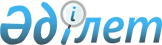 О внесении изменения в приказ Министра науки и высшего образования Республики Казахстан от 10 июля 2023 года № 311 "О некоторых вопросах подушевого нормативного финансирования высшего и (или) послевузовского образования с учетом кредитной технологии обучения"Приказ Министра науки и высшего образования Республики Казахстан от 16 мая 2024 года № 235. Зарегистрирован в Министерстве юстиции Республики Казахстан 20 мая 2024 года № 34391
      ПРИКАЗЫВАЮ:
      1. Внести в приказ Министра науки и высшего образования Республики Казахстан от 10 июля 2023 года № 311 "О некоторых вопросах подушевого нормативного финансирования высшего и (или) послевузовского образования с учетом кредитной технологии обучения" (зарегистрирован в Реестре государственной регистрации нормативных правовых актов под № 33056), следующие изменение:
      в Методике подушевого нормативного финансирования высшего и (или) послевузовского образования с учетом кредитной технологии обучения, утвержденной указанным приказом:
      подпункт 1) пункта 2 изложить в следующей редакции:
      "1) академический кредит – унифицированная единица измерения объема научной и (или) учебной работы (нагрузки) обучающегося и (или) преподавателя (педагога), необходимого для достижения результатов обучения образовательной программы;".
      2. Департаменту экономики и финансов Министерства науки и высшего образования Республики Казахстан в установленном законодательством Республики Казахстан порядке обеспечить:
      1) государственную регистрацию настоящего приказа в Министерстве юстиции Республики Казахстан;
      2) размещение настоящего приказа на интернет-ресурсе Министерства науки и высшего образования Республики Казахстан после его официального опубликования.
      3. Контроль за исполнением настоящего приказа возложить на курирующего вице-министра науки и высшего образования Республики Казахстан.
      4. Настоящий приказ вводится в действие после дня его первого официального опубликования.
      "СОГЛАСОВАН"Министерство финансовРеспублики Казахстан
      "СОГЛАСОВАН"Министерство национальной экономикиРеспублики Казахстан
					© 2012. РГП на ПХВ «Институт законодательства и правовой информации Республики Казахстан» Министерства юстиции Республики Казахстан
				
      Министр наукии высшего образованияРеспублики Казахстан

С. Нурбек
